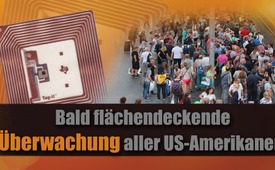 Тотальная слежка за всеми гражданами США уже грядет?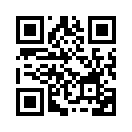 Тотальная слежка за всеми гражданами США уже грядет?
12.8.2016 американская Палата представителей* приняла закон, позволяющий Генеральному прокурору, в сотрудничестве с министром здравоохранения, отслеживать местоположение целевых персон.Тотальная слежка за всеми гражданами США уже грядет?
12.8.2016 американская Палата представителей* приняла закон, позволяющий Генеральному прокурору, в сотрудничестве с министром здравоохранения, отслеживать местоположение целевых персон. С помощью RFID-ридеров люди с вживленными чипами могут быть легко отслежены. Хотя этот закон подразумевает только наблюдение за людьми со старческим слабоумием или за умственно отсталыми детьми, покинувшими пределы защищенной зоны, это нововведение представляется явным «троянским конем». Так, депутат Луи Гомерт в своей речи в Палате представителей заявил, что, возможно, эта инициатива имеет благородные намерения, но такие программы, направленные на защиту людей и общественную безопасность, часто превращаются в инструменты постоянной государственной слежки с ограничением свободы для американского народа. Однажды созданную сеть RFID-ридеров можно будет легко распространить на любые другие областиот kgИсточники:www.konjunktion.info/2016/12/usa-regierung-will-das-chippen-von-buergern-mit-geistiger-behinderung-erlauben/Может быть вас тоже интересует:#RFID-ru - RFID, РЧИД-чип - www.kla.tv/RFID-ruKla.TV – Другие новости ... свободные – независимые – без цензуры ...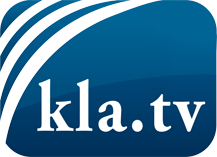 О чем СМИ не должны молчать ...Мало слышанное от народа, для народа...регулярные новости на www.kla.tv/ruОставайтесь с нами!Бесплатную рассылку новостей по электронной почте
Вы можете получить по ссылке www.kla.tv/abo-ruИнструкция по безопасности:Несогласные голоса, к сожалению, все снова подвергаются цензуре и подавлению. До тех пор, пока мы не будем сообщать в соответствии с интересами и идеологией системной прессы, мы всегда должны ожидать, что будут искать предлоги, чтобы заблокировать или навредить Kla.TV.Поэтому объединитесь сегодня в сеть независимо от интернета!
Нажмите здесь: www.kla.tv/vernetzung&lang=ruЛицензия:    Creative Commons License с указанием названия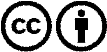 Распространение и переработка желательно с указанием названия! При этом материал не может быть представлен вне контекста. Учреждения, финансируемые за счет государственных средств, не могут пользоваться ими без консультации. Нарушения могут преследоваться по закону.